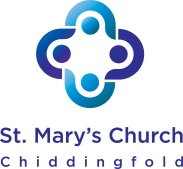 WELCOME TO THE CHURCH ROOMThis award winning building has been designed to have high thermal efficiency.Following these instructions will help maintain the efficiency and minimise running costs.ON ARRIVAL (whatever the weather!)Always open one or more of the windows on the front and back of building. (This provides through ventilation reducing humidity levels).  Cooking or Serving Hot Drinks? Open the kitchen window as wellMore than 10 people? – in the kitchen turn the ‘Vent-Axia’ from I to II or even to III (dial switch in far right corner looking from doorway)Need more warmth? – turn the room thermostat to 18 or 20 deg C (it takes 15-20 mins to reach desired temperature).PLEASE TAKE TIME TO READ THE INCIDENT PLAN ON BACK OF KITCHEN DOORCHECKLIST BEFORE LEAVING:Tidy up and leave tables and chairs as found – vacuum cleaner in cupboard between toilets if needed – key to cupboard in bottom kitchen drawer.Turn Thermostat back down to 12 deg C.  (This minimum temperature ensures building fabric does not get too cold).Turn Vent Axia control back to I if it has been used.  If not used still check it has been LEFT ON and that power switch (below dial) has not been turned off inadvertently.  (This trickle of ventilation restricts build up of condensation).Close all windows and mop up any condensation that has occurred.Close doors to toilets (Toilet lights operated by motion sensors)Turn off water boiler in kitchen if it has been used for hot drinks.Leave Hatch Shutter OPEN and folded back to wallLeave kitchen door open to allow air circulationTurn off all the lightsLock the entrance door by double turning the keyThank you for helping to care for our Church RoomPlease remember to return the keyIn an emergency follow the Incident Plan (back of kitchen door).If you have any other problems with the Room please contact:Written on behalf of the Parochial Church Council, St Mary’s Church, Chiddingfold, Surrey, GU8 4SH May, 2017Katherine Hylton(Booking Clerk)01428 681379Irving Johnson(Churchwarden)01428 683429Beverley Draper(Churchwarden)01428 684686Sarah Brough(Rector)01428 682008